Beste meneer, mevrouw.                                                                         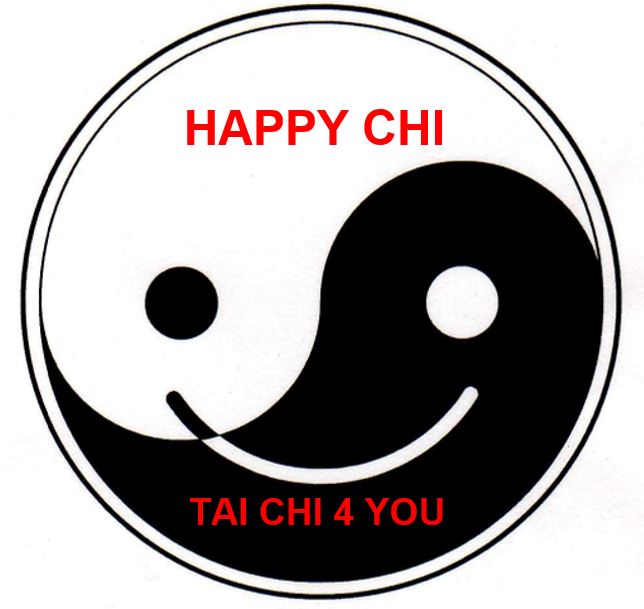 Hierbij informeer ik u over de situatie rondom het coronavirus.Voorzorgsmaatregelen en richtlijnenOm verspreiding van COVID-19 te voorkomen is het belangrijk dat iedereen zich aan de richtlijnen van het RIVM te houden.  https://www.rivm.nl/coronavirus/covid-19Belangrijk is dan dat we ons samen houden aan de hygiëneregels: geen handen schudden.voor en na ieder consult handen wassen.in de binnenkant van je elleboog hoesten en niezen.papieren zakdoekjes gebruiken en direct weggooien.  met ziekteverschijnselen thuisblijven.Ik vraag u:het triageformulier bij de 1e afspraak/proefles ingevuld mee te brengen.Het inschrijformulier / intake formulier ingevuld mee te brengen op uw eerste les maar graag per e-mail voor de les.Neem u eigen water beker mee en of hand boek / cleaning wipesZorg zo goed mogelijk om je aan te kleden voor de les en uw training schoenen te dragen voor dat u komt naar de les outdoor locatie.om u te houden aan onderstaande regels en afspraken:mij telefonisch te informeren als u (milde) verkoudheidsklachten heeft of de afgelopen 3 weken heeft gehad. mij telefonisch, via e-mail of whatsapp te melden als u (mogelijk) in contact bent geweest met iemand met het coronavirus. Kom niet naar de praktijk!Voor alle inhal lessen graag mij even laten weten via Whatsapp, Bellen of E-mail voordat u komt naar de les.Was uw handen voordat u naar de les komt.kom op tijd en niet meer dan 5 minuten te vroeg.de instructies in de RIVM te volgen. de bekende hygiënemaatregelen te nemen die het RIVM ons adviseert1.5 m afstand te bewaren tot anderen in de les.probeer gebruik van het toilet te voorkomen.Behoort u tot een risicogroep?Heeft u astma, COPD, diabetes of een andere chronische ziekte kan besloten worden om persoons beschermende materialen te gebruiken. Altijd vraag u Doctor voor advies voor dat u komt naar de lesEr op vertrouwend u hiermee voldoende op de hoogte te hebben gebracht,met hartelijke groet,Tony Stewart,Tai Chi 4 You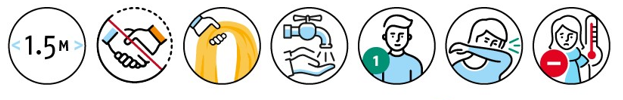 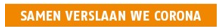 